السؤال الأول :  أكملي الفراغات التالية مستعينة بالكلمات الآتية : (  الصفات - الصفات العارضة – الجهر – الشدة – الرخاوة – الهمس - الصفات اللازمة ).............................هي الصفات التي تلازم الحرف بحيث لا تنفك عنه بحال من الأحوال ................................... هو انحباس جريان الصوت عند النطق بالحرف  ...............................   هو انحباس النفس عند النطق بالحرف  ..................................  أحوال لازمة او عارضة تتعلق بالحروف حال النطق بها. .......................... هي الصفات التي تعرض للحرف في أحوال وتنفك عنه في أحوال أخرى............................. هو جريان الصوت عند النطق بالحرف ............................هو جريان النفس عند النطق بالحرف .السؤال الثاني : اختاري الإجابة الصحيحة فيما يلي :مع أطيب الأمنيات وأصدق الدعوات ..                                     معلمة المادة :جوزاء العتيبيالسؤال الأول أ-ضعي المصطلح المناسب لما يلي:- ( القلقلة - اللازمة – الرخاوة – الاستفال - الانفتاح )1/ ........................................... الصفة التي تلازم الحرف ولا تنفك عنه بحال من الأحوال2/ ........................................... اضطراب اللسان عند النطق به ساكناً حتى يسمع له نبرة٣/ ........................................... انخفاض اللسان عن الحنك الأعلى عند النطق بالحرف فينخفض الصوت ٤/ ........................................... انفتاح مابين اللسان والحنك الأعلى عند النطق بالحرف فلا ينحصر الصوت٥/ ........................................... جريان الصوت عند النطق بالحرفب-اكملي الفراغات بما يناسبها:- من فوائد معرفة الصفات (فائدتين)١-..........................................................................................................                                      ٢- .......................................................................................................... حروف صفة الاطباق هي  .............................................. وضدها صفة .................................................( لن عمر ) هي حروف صفة  ........................................................................................................................السؤال الثانياختاري الإجابة الصحيحة: يخرج حرف الباء من ( الحلق.    -  الشفتين   -    اللسان )حروف صفة الشدة ( لن عمر   -     آجد قط بكت  -  يرملون )حرف الطاء من حروف ( الانفتاح والصفير  -     الاستعلاء والاطباق  -     الهمس والشدة. )صفة الصفير تظهر في قوله تعالى  ( والسماء ذات الحبك  -  ماله من دافع   -    في رق منشور  )في قوله تعالى ( ِنَّكَ أَنتَ الْوَهَّاب) تتضح في حرف الباء  صفة  ( الصفير   -    الهمس  -   القلقلة )السؤال الثالث ضعي كلمة صح أمام العبارة الصحيحة ،وكلمة خطأ أمام العبارة الخاطئة : الصفات هي أحوال لازمة وعارضة تتعلق بالحروف حال النطق بها 	(              )من فوائد معرفة الصفات تمييز الحروف المختلفة في المخرج		(              )يخرج حرف الفاء من بطن الشفة السفلى وأطراف الثنيتين العليين 	(              )معنى صفة الشدة هي اعتدال الصوت عند النطق بالحرف 	(              )الهمس هو جريان النفس عند النطق بالحرف 	(              )الاستعلاء هو صوت زائد يخرج من بين الشفتين 	(              )حروف الاستعلاء هي ( خص ضغط قظ ) 	(              )من الصفات التي لا ضد لها : الصفير والقلقلة والجهر 	(              )يمثل للاستفال بقوله تعالى ( نبعث )	(              ) من حروف القلقلة حرف السين 			                  (              )السؤال الرابع استخرجي صفات الحروف التالية : ت ...................................، ......................................، .......................................، ......................................، ...................................ج ...................................، ......................................، .......................................، ......................................، ...................................س ...................................، ......................................، .......................................، ......................................، ..................................ي ...................................، ......................................، .......................................، ......................................، ...................................د ...................................، ......................................، .......................................، ......................................، ...................................انتهت الأسئلة. معلمتك          .وفقك الله وسدد خطاك وزارة التعليم  ـــ   إدارة  التعليم  بالرياض مجمع تحفيظ ثادق 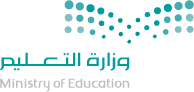 المادة:التجويد وزارة التعليم  ـــ   إدارة  التعليم  بالرياض مجمع تحفيظ ثادق الصف:ثاني متوسطوزارة التعليم  ـــ   إدارة  التعليم  بالرياض مجمع تحفيظ ثادق أسئلة الاختبار لمادة التجويد الفصل الدراسي الثاني للعام الدراسي 1444هـاسم الطالبة  ..........................................يخرج من الشفتين :يخرج من الشفتين :يخرج من الشفتين :يخرج من الشفتين :يخرج من الشفتين :يخرج من الشفتين :يخرج من الشفتين :ستة حروف ستة حروف خمسة حروفخمسة حروفأربعة حروفأربعة حروفأربعة حروفيخرج من بطن الشفة السفلى وأطراف الثنيتين العلييين :يخرج من بطن الشفة السفلى وأطراف الثنيتين العلييين :يخرج من بطن الشفة السفلى وأطراف الثنيتين العلييين :يخرج من بطن الشفة السفلى وأطراف الثنيتين العلييين :يخرج من بطن الشفة السفلى وأطراف الثنيتين العلييين :يخرج من بطن الشفة السفلى وأطراف الثنيتين العلييين :يخرج من بطن الشفة السفلى وأطراف الثنيتين العلييين :حرف الباءحرف الميمحرف الميمحرف الميمحرف الفاءحرف الفاءحرف الفاءفحثه شخص سكت حروف :فحثه شخص سكت حروف :فحثه شخص سكت حروف :فحثه شخص سكت حروف :فحثه شخص سكت حروف :فحثه شخص سكت حروف :فحثه شخص سكت حروف :الشدة الشدة التوسطالتوسطالهمسالهمسالهمساجد قط بكت  حروف   :اجد قط بكت  حروف   :اجد قط بكت  حروف   :اجد قط بكت  حروف   :اجد قط بكت  حروف   :اجد قط بكت  حروف   :اجد قط بكت  حروف   :الرخاوة الرخاوة الهمسالهمسالشدة الشدة الشدة لن عمر  حروف  :لن عمر  حروف  :لن عمر  حروف  :لن عمر  حروف  :لن عمر  حروف  :لن عمر  حروف  :لن عمر  حروف  :الشدة الشدة الشدة الرخاوة التوسطالتوسطالتوسطمن الصفات التي ليس له ضد :من الصفات التي ليس له ضد :من الصفات التي ليس له ضد :من الصفات التي ليس له ضد :من الصفات التي ليس له ضد :من الصفات التي ليس له ضد :من الصفات التي ليس له ضد :التفشي التفشي التفشي الاستفالالاطباقالاطباقالاطباق